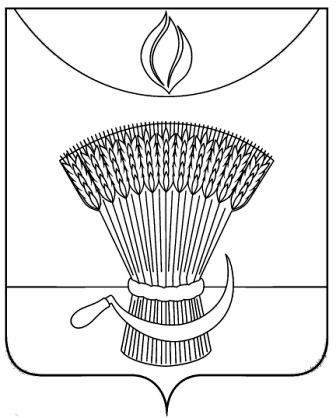 АДМИНИСТРАЦИЯ ГАВРИЛОВСКОГО РАЙОНАОТДЕЛ ОБРАЗОВАНИЯП Р И К А ЗОб итогах школьного этапа всероссийской олимпиады школьников по физике среди обучающихся общеобразовательных учреждений Гавриловского района в 2020-2021 учебном годуВ соответствии с Порядком проведения всероссийской олимпиады школьников, утвержденным приказом Министерства образования и науки Российской Федерации от 18.11.2013 №1252«Об утверждении Порядка проведения всероссийской олимпиады школьников», приказом отдела образования администрации района от 31.10.2020 №165 «О подготовке и проведении школьного этапа всероссийской олимпиады школьников на территории  района в 2020-2021 учебном году», ПРИКАЗЫВАЮ:1.Утвердить результаты школьного этапа всероссийской олимпиады школьников по физике в 2020-2021 учебном году (приложение№1). 2.Утвердить рейтинг победителей школьного этапа всероссийской олимпиады школьников по физике в 2020-2021 учебном году (приложение №2). 3.Утвердить рейтинг призеров школьного этапа всероссийской олимпиады школьников по физике в 2020-2021 учебном году (приложение№3).4.Контроль за исполнением настоящего приказа оставляю за собой.Начальник отдела образования                                              Н.Н. Кузенковаадминистрации районаПриложение №1УТВЕРЖДЕНЫприказом отдела образованияадминистрации района                                                                                                                                                                   от   15.10.2020      №Результатышкольного этапа всероссийской олимпиады школьников по физике в 2020-2021 учебном годуМаксимальное количество баллов:7 класс – 408 класс – 409 класс – 5010 класс – 5011 класс – 50Приложение №2УТВЕРЖДЕНприказом отдела образованияадминистрации района                                                                                       от   15.10.2020             №Рейтинг  победителейшкольного этапа всероссийской олимпиады школьниковпо физике в 2020-2021 учебном годуПриложение №3УТВЕРЖДЕНприказом отдела образованияадминистрации районаот   15.10.2020             №Рейтинг  призеровшкольного этапа всероссийской олимпиады школьниковпо физике в 2020-2021 учебном году15.10.2020с.  Гавриловка 2-я№226№ п/пФИО участника (полностью)Класс ФИО учителя (полностью)Кол-во балловТип результата1.МБОУ 2-Гавриловская сошМБОУ 2-Гавриловская сошМБОУ 2-Гавриловская сошМБОУ 2-Гавриловская сош1Маркович Владислав Андреевич7Филимонов Анатолий Александрович10участник2Григорян Эдгар Навасардович7Филимонов Анатолий Александрович29участник3Рогожина Виктория Алексеевна7Филимонов Анатолий Александрович30победитель4Моторина Екатерина Вадимовна7Филимонов Анатолий Александрович30победитель5Григорян Арам Эдуардович7Филимонов Анатолий Александрович22участник6Прялкина Елизавета Александровна7Филимонов Анатолий Александрович28участник7Кузнецова Анна Владимировна8Филимонов Анатолий Александрович39участник8Шитова Анна Алексеевна8Филимонов Анатолий Александрович39участник9Мероян София Артуровна8Филимонов Анатолий Александрович40победитель10Григорян Лена Эдуардовна8Филимонов Анатолий Александрович39участник11Баронина Александра Александровна9Горбунова Галина Александровна5участник12Аржников  Александр Сергеевич9Горбунова Галина Александровна21участник13Новикова Надежда Васильевна9Горбунова Галина Александровна16участник14Хдрян Аня Мартиновна9Горбунова Галина Александровна18участник15Гребенникова Кристина Владимировна10Горбунова Галина Александровна6участник16Борисова Ксения Евгеньевна10Горбунова Галина Александровна6участник17Муравьев Дмитрий Александрович10Горбунова Галина Александровна28победитель18Разгильдяев Кирилл Сергеевич10Горбунова Галина Александровна20участник19Баудер Олег Анатольевич11Горбунова Галина Александровна14участник20Лачков Вадим Васильевич11Горбунова Галина Александровна28победитель21Коньков Егор Николаевич11Горбунова Галина Александровна20участник2. Булгаковский филиал МБОУ 2-Гавриловской сош Булгаковский филиал МБОУ 2-Гавриловской сош Булгаковский филиал МБОУ 2-Гавриловской сош Булгаковский филиал МБОУ 2-Гавриловской сош Булгаковский филиал МБОУ 2-Гавриловской сош22Следина Валерия Александровна7Королев Александр Прокофьевич21участник 23Иванова Александра Игоревна7Королев Александр Прокофьевич27участник 24Дронов Сергей Николаевич8Королев Александр Прокофьевич14участник 25Иванов Сергей Алексеевич8Королев Александр Прокофьевич12участник 26Плужников Алексей Петрович8Королев Александр Прокофьевич12участник 27Тараканова Дарья Александровна9Королев Александр Прокофьевич0участник 3.1-Гавриловский филиал МБОУ 2-Гавриловской сош1-Гавриловский филиал МБОУ 2-Гавриловской сош1-Гавриловский филиал МБОУ 2-Гавриловской сош1-Гавриловский филиал МБОУ 2-Гавриловской сош1-Гавриловский филиал МБОУ 2-Гавриловской сош28Серповская Мария Николаевна7Серповская Ольга Владимировна 10  участник 29Бунина Виктория Михайловна 8 Серповская Ольга Владимировна 10  участник 4.Осино-Гайский филиал МБОУ 2- Гавриловской сошОсино-Гайский филиал МБОУ 2- Гавриловской сошОсино-Гайский филиал МБОУ 2- Гавриловской сошОсино-Гайский филиал МБОУ 2- Гавриловской сошОсино-Гайский филиал МБОУ 2- Гавриловской сош30Володин Максим Олегович7Макарова Татьяна Валентиновна0участник31Волынкина Таисия Николаевна7Макарова Татьяна Валентиновна3участник32Ганюшкина Ульяна Сергеевна7Макарова Татьяна Валентиновна3участник33Егорова Екатерина Андреевна7Макарова Татьяна Валентиновна3участник34Иванова Дарья Сергеевна7Макарова Татьяна Валентиновна0участник35Кожаринов Матвей Владимирович8Макарова Татьяна Валентиновна12участник36Байнова Валерия11Королева Нина Ивановна20призёр37Объедкова Алина11Королева Нина Ивановна20призёр 5.1-Прересыпкинский филиал МБОУ 2-Гавриловской сош1-Прересыпкинский филиал МБОУ 2-Гавриловской сош1-Прересыпкинский филиал МБОУ 2-Гавриловской сош1-Прересыпкинский филиал МБОУ 2-Гавриловской сош1-Прересыпкинский филиал МБОУ 2-Гавриловской сош38Милохин Никита Сергеевич7Носаева Наталия Сергеевна30 победитель39Лосев НикинаВладимирович7Носаева Наталия Сергеевна19победитель40Летягин НикитаАлександрович7Носаева Наталия Сергеевна15победитель41Палатов Евгений Михайлович7Носаева Наталия Сергеевна10участник42Речнова Елизавета Михайловна 8Носаева Наталия Сергеевна30победитель43Пустовалов Артем Сергеевич8Носаева Наталия Сергеевна25победитель 44Шитиков ДаниилИгоревич8Носаева Наталия Сергеевна25победитель45Михайловская ЛюдмилаАлександровна8Носаева Наталия Сергеевна19призер6.2-Пересыпкинский филиал МБОУ 2- Гавриловской СОШ2-Пересыпкинский филиал МБОУ 2- Гавриловской СОШ2-Пересыпкинский филиал МБОУ 2- Гавриловской СОШ2-Пересыпкинский филиал МБОУ 2- Гавриловской СОШ2-Пересыпкинский филиал МБОУ 2- Гавриловской СОШ46Баранов Матвей Витальевич7Судоргина Нина Анатольевна14участник47Бердников Сергей Владимирович7Судоргина Нина Анатольевна17участник48Неронов Владислав Александрович7Судоргина Нина Анатольевна15участник49Черяпин Павел Валерьевич7Судоргина Нина Анатольевна16участник50Баранова Дарья Александровна8Судоргина Нина Анатольевна14участник51Иванова Ангелина Николаевна8Судоргина Нина Анатольевна18участник52Парфунов Антон Владимирович8Судоргина Нина Анатольевна19участник53Сметана Мария Николаевна8Судоргина Нина Анатольевна19участник54Пышкина Анастасия Александровна9Судоргина Нина Анатольевна22участник55Рогожина Евгения Алексеевна9Судоргина Нина Анатольевна17участникЧуповский филиал МБОУ 2-Гавриловской сошЧуповский филиал МБОУ 2-Гавриловской сошЧуповский филиал МБОУ 2-Гавриловской сошЧуповский филиал МБОУ 2-Гавриловской сошЧуповский филиал МБОУ 2-Гавриловской сошЧуповский филиал МБОУ 2-Гавриловской сош56Прилипухова Евангелина Антоновна7Липатова Валентина Владимировна15участник57Лушникова Кристина Викторовна9Липатова Валентина Владимировна15участник58Никонов Кирилл Сергеевич9Липатова Валентина Владимировна15участник№ п/пФИО участника (полностью)Класс ФИО учителя (полностью)Кол-во балловТип результатаОО1Рогожина Виктория Алексеевна7Филимонов Анатолий Александрович30победительМБОУ 2-Гавриловская сош2Моторина Екатерина Вадимовна7Филимонов Анатолий Александрович30победительМБОУ 2-Гавриловская сош3Милохин Никита Сергеевич7Носаева Наталия Сергеевна30 победитель1-Пересыпкинский филиал МБОУ 2-Гавриловской сош4Лосев НикитаВладимирович7Носаева Наталия Сергеевна19победитель1-Пересыпкинский филиал МБОУ 2-Гавриловской сош5Летягин НикитаАлександрович7Носаева Наталия Сергеевна15победитель1-Пересыпкинский филиал МБОУ 2-Гавриловской сош6Мероян София Артуровна8Филимонов Анатолий Александрович40победительМБОУ 2-Гавриловская сош7Речнова Елизавета Михайловна 8Носаева Наталия Сергеевна30победитель1-Пересыпкинский филиал МБОУ 2-Гавриловской сош8Пустовалов Артем Сергеевич8Носаева Наталия Сергеевна25победитель 1-Пересыпкинский филиал МБОУ 2-Гавриловской сош9Шитиков ДаниилИгоревич8Носаева Наталия Сергеевна25победитель1-Пересыпкинский филиал МБОУ 2-Гавриловской сош10Муравьев Дмитрий Александрович10Горбунова Галина Александровна28победительМБОУ 2-Гавриловская сош11Лачков Вадим Васильевич11Горбунова Галина Александровна28победительМБОУ 2-Гавриловская сош№ п/пФИО участника (полностью)Класс ФИО учителя (полностью)Кол-во балловТип результатаОО1Михайловская ЛюдмилаАлександровна8Носаева Наталия Сергеевна19призерМБОУ 2-Гавриловская сош2Байнова Валерия11Королева Нина Ивановна20призёрОсино-Гайский филиал МБОУ 2-Гавриловской сош3Объедкова Алина11Королева Нина Ивановна20призёр Осино-Гайский филиал МБОУ 2-Гавриловской сош